JUDGES OF JUSTICE COURTS OF FREESTONE COUNTY, TEXAS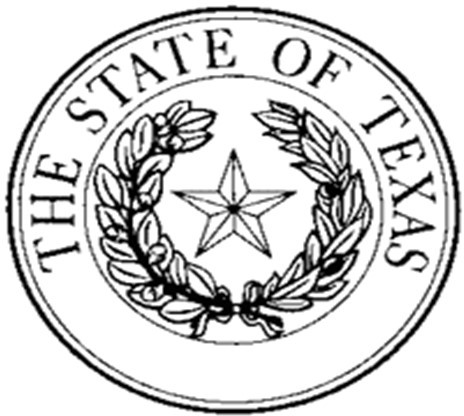 HONORABLE THERESA FARRISJustice of Peace, Precinct 1 440 E. Main St., Ste. 1Fairfield, Texas 75840(903) 389-8783BUREAU CODE: 8720145HONARABLE CINNAMON ARCHIBALDJustice of the Peace, Precinct 3 440 E. Main St., Ste. 3Fairfield, Texas 75840(903) 389- 3137BUREAU CODE: 9282163SCHEDULE OF ACCEPTABLE FINESHONARABLE JM LAWRENCEJustice of the Peace, Precinct 2P.O. Box 218, 800 Main St.Teague, Texas 75860(254) 739-2518BUREAU CODE: 8413709HONORABLE LISA HENDRIXJustice of the Peace, Precinct 4800 Main StTeague, TX 75860(254) 739-2518BUREAU CODE: 4785886Speeding in Construction Zone Workers Present (By law all above fine amounts double) 5,001-10,000	$1,500.00	20,001-40,000	$5,000.00 Speeding in School Zone (regardless speed) $350.00	40,001 and up Contact the JudgeDEFENSIVE DRIVING IS NOT ALLOWED FOR ANT VIOLATION THAT WAS COMMITTED IN A CONSTRUCTION ZONE W WORKERS PRESENT/ IN SCHOOL ZONEOVER AXLE WEIGHT AND GROSS WEIGHT VIOLATIONSVIOLATIONS	1 to 3 feet	$200.00	Over 3 feet	$250.00For any Violation not listed	Contact the Judge	Over Max Hours (60, 70, 10, 12, & 15 Hour Rule)	$250.00SHOWING PROOF ON BEFORE APPERANCE DATEMail- On or before your appearance date, you may mail in proof that your insurance or driver’s license were valid at the time the ticket was issued and that offense may be dismissed. (A photocopy is acceptable)If you received a ticket vehicle registration or expired driver’s license and you renew within 20 days from the date of your ticket and mail proof of renewal to courts on or before your appearance date on the citation, you may have you ticket dismissed with a $20.00 fee. Registration cannot be expired more than 60 days. (Does not apply to commercial vehicles)IMPORTANT: SUBMIT TO THE COURT YOUR PLEA AND FINE BY THE APPERANCE DATE ION YOUR CITATION. CASHIER’S CHECK OR MONEY ORDER (NO PERSONAL CHECKS ACCEPTED) PAYABLE TO FREESTONE COUNTY. SEND SELF ADDRESSED STAMPED ENVELOPE IF REQUESTIONG A RECEIPT.FAILURE TO APPEAR MAY RESULY IN DENIAL OF DRIVER’S LICENSE RENEWAL!REPLY FORM(Mail to the Justice Court indicated on the reverse side of this letter. Enclose a self-addressed, stamped envelope if you need a receipt.)	1. I hereby enter a plea of GUILTY and waive appearance for trial. CASHIER’S CHECK OR MONEY ORDER (NO PERSONAL CHECKS ACCEPTED!) in the amount of the fine (s) is enclosed. (Make your remittance payable to FREESTONE COUNTY).	2. I hereby enter a plea of NOLO CONTENDRE / NO CONTEST and waive my right to trial by jury. CASHIER’S CHECK OR MONEY ORDER (NO PERSONAL CHECKS ACCEPTED!) in the amount of the fine(s) is enclosed. (Make your remittance payable to FREESTONE COUNTY).	3. I hereby enter a plea of NOT GUILTY and request a trial by JURY. I understand the Court will notify me by mail of my trial date. Advise the Court of any changes in address.	4. I hereby enter a plea of NOT GUILTY and waive my right to a jury trial and request a trial before the JUDGE (Bench Trial). I understand the Court will notify me by mail of my trial date. Advise the Court of any changes in address.*NOTE: JUVENILES 16 AND UNDER MUST APPEAR WITH PARENT OR GUARDIAN.Signature	Date	Fine AmountIF YOU FAIL TO RESPOND IN WRITING TO THIS TICKET BY THE APPEARANCE DATE SHOWN ON THE TICKET, AN ADDITIONAL CHARGE MAY BE ASSESSED AGAINST YOU FOR FAILURE TO APPEAR, AND DENIAL OF DRIVER’S LICENSE RENEWAL.(DETACH HERE AND MAIL TO THE COURT INDICATED ON YOUR CITATION. ADDRESSES ARE LISTED ON THE REVERSE)REQUEST FORM FOR DRIVING SAFETY COURSE(FAILURE TO REMIT THIS FORM ON OR BEFORE YOUR APPEARANCE DATE WILL RESULT IN INELIGIBILITY FOR THE COURSE.)Please indicate True or False next to the statements listed. If any are False, you are NOT eligible for the Driving Safety Course and you must refer to the above form.I hereby plead NOT CONTEST.I have NOT taken a driving safety course in lieu of paying a fine during the past twelve months. I am NOT in the process of taking a driving safety course to dismiss another offense.I have not completed a driving safety course that is not yet reflected on my driving record.I understand I CANNOT take the driving safety course if I possess a commercial driver’s license.I understand I CANNOT take the driving safety course if the citation was issued in a Construction Zone with Workers Present.I understand I CANNOT take the driving safety course in lieu of paying the fine if I am accused of speeding 25 miles an hour or more over the posted speed limit, or at a speed of 95 mph or more.I ENCLOSE proof of a valid TEXAS driver’s license or permit OR proof of active duty military service if I possess a non-Texas driver’s license. (a photocopy is acceptable—NO ORIGINALS PLEASE!)I ENCLOSE proof of Financial Responsibility (Insurance). (A photocopy is acceptable)I ENCLOSE a money order or cashier’s check made payable to FREESTONE COUNTY in the amount of $144.00 (instead of the fine listed on the reverse. I ENCLOSE a self-addressed, stamped, business-size envelope in which the Court will mail me an application for a certified copy of my driving record, which I will send to Austin with the proper fee as required by law.I understand that I am responsible for completing a STATE approved Driving Safety Course and remitting the Court Copy of the completion Certificate to the Court before the expiration of the 90-day extension.CHECKLIST:When requesting the Driving Safety Course, make SURE you have included the following items:The COMPLETED, Request Form for Driving Safety Course as printed above.A cashier’s check or money order in the amount of $144.00 payable to FREESTONE COUNTY.A copy of your financial responsibility (insurance).A copy of your valid Texas Driver’s license or permit.A self-addressed, stamped business-size envelope.NOTE: A LISTING OF DRIVING SAFETY COURSES IS IN THE YELLOW PAGES OF YOUR TELEPHONE BOOK UNDER “DRIVING INSTRUCTION”.THE COURSE IS ALSO AVAILABLE BY VIDEO OR ON THE INTERNET.IF YOUR FINE IS LISTED, THERE IS NO NEED TO CALL THE COURTSIF YOUR FINE IS LISTED, THERE IS NO NEED TO CALL THE COURTSFailure to Yield Right of Way$215.00SPEEDING VIOLATIONSSPEEDING VIOLATIONSRun Stop Sign or Signal$205.00SPEEDING (mph over the legal limit)SPEEDING (mph over the legal limit)Violate Promise to Appear$215.002 through 10…………………..	$215.002 through 10…………………..	$215.00Open Container$295.0011 through 16……………..	$225.0011 through 16……………..	$225.0017 through 22……………..$235.00LICENSE AND WEIGHT VIOLATIONSLICENSE AND WEIGHT VIOLATIONS23 through 28……………..$255.00NOTE: DEFFERED DISPOSITION/ DSC IS NOT AN OPTIONNOTE: DEFFERED DISPOSITION/ DSC IS NOT AN OPTION29 through 34……………..$265.0035 through 40……………..41 and over………………..$275.00CONTACT THE JUDGEOVER AXLE WEIGHT AND GROSS WEIGHT VIOLATIONS1-5,000	$750.00	10,001-20,000	$2,500.00OVER AXLE WEIGHT AND GROSS WEIGHT VIOLATIONS1-5,000	$750.00	10,001-20,000	$2,500.00Failure to Control SpeedFailure to Control Speed$215.00$215.00$215.00$215.00$215.00$215.00Failure to Control/ Avoid Collison or Unsafe SpeedFailure to Control/ Avoid Collison or Unsafe Speed$215.00	OTHER VIOLATIONS$215.00	OTHER VIOLATIONS$215.00	OTHER VIOLATIONS$215.00	OTHER VIOLATIONS$215.00	OTHER VIOLATIONS$215.00	OTHER VIOLATIONSPassing ViolationPassing Violation$205.00Violate Promise to AppearViolate Promise to Appear$215.00Low Air Warning Device	$205.00Low Air Warning Device	$205.00Illegal, Unsafe, or Improper TurnIllegal, Unsafe, or Improper Turn$205.00No Liability InsuranceNo Liability Insurance$395.00No Valid Registration	$185.00No Valid Registration	$185.00Failure to Signal IntentionsFailure to Signal Intentions$195.00Brake ViolationsBrake Violations$215.00Display Fictitious License Plate$275.00Display Fictitious License Plate$275.00No Driver’s LicenseNo Driver’s License$195.00No Motor Vehicle CertificateNo Motor Vehicle Certificate$205.00Registration Violations	$185.00Registration Violations	$185.00Expired Driver’s LicenseExpired Driver’s License$175.00No CDL Driver’s LicenseNo CDL Driver’s License$255.00No Trailer Brake way Device $205.00No Trailer Brake way Device $205.00Permit Unlicensed Person or Minor to DrivePermit Unlicensed Person or Minor to Drive$205.00Equipment Violations (Lights, Turn Signals, Flags, Fire Ext, Glass CoatingEquipment Violations (Lights, Turn Signals, Flags, Fire Ext, Glass CoatingEquipment Violations (Lights, Turn Signals, Flags, Fire Ext, Glass CoatingEquipment Violations (Lights, Turn Signals, Flags, Fire Ext, Glass Coating$205.00Registration ViolationsRegistration Violations$185.00No Tex-Dot Reg./ No Single State RegNo Tex-Dot Reg./ No Single State RegNo Tex-Dot Reg./ No Single State RegNo Tex-Dot Reg./ No Single State Reg$205.00Fictitious ViolationsFictitious Violations$225.00Improper Load or Loose Material (No Tarp)Improper Load or Loose Material (No Tarp)Improper Load or Loose Material (No Tarp)Improper Load or Loose Material (No Tarp)$275.00No Valid Inspection CertificateNo Valid Inspection Certificate$185.00Over Registered WeightOver Registered WeightOver Registered WeightOver Registered WeightCall the JudgeWrong Side of Road, Not PassingWrong Side of Road, Not Passing$205.00Hazardous Material ViolationsHazardous Material ViolationsHazardous Material ViolationsHazardous Material ViolationsCall the JudgeNo Proof of Liability InsuranceNo Proof of Liability Insurance$395.00Load no Safely SecuredLoad no Safely SecuredLoad no Safely SecuredLoad no Safely SecuredCall the JudgeSeatbelt ViolationSeatbelt Violation$195.00Seatbelt Violation-Children under 17 Years OldSeatbelt Violation-Children under 17 Years Old$265.00	MOTOR CARRIER SAFETY REGULATIONS$265.00	MOTOR CARRIER SAFETY REGULATIONS$265.00	MOTOR CARRIER SAFETY REGULATIONS$265.00	MOTOR CARRIER SAFETY REGULATIONS$265.00	MOTOR CARRIER SAFETY REGULATIONS$265.00	MOTOR CARRIER SAFETY REGULATIONSChild Safety SeatChild Safety Seat$260.00$260.00$260.00$260.00$260.00$260.00Following Too Closely$205.00$205.00Radar Detection Device$250.00$250.00No Annual Inspection$205.00Failure to Drive in Single Line$205.00$205.00Company ViolationsCall the JudgeCall the JudgeUse of Equipment Not Approved$205.00$205.00Illegal Parking$185.00$185.00LOG BOOK VIOLATIONSLOG BOOK VIOLATIONSDriving While License Invalid$280.00$280.00No Log Book$250.00$250.0010 to 24 Hours Out$225.00Emergency Vehicle Violations$300.00$300.001- 9 Hours Out$205.00$205.00More than 24 Hours Out$235.00Fail to Stop for School Bus Contact the Judge Contact the JudgeFalse Log$305.00$305.00Name (Print or type as it appears on your driver’s license)Driver’s License NumberCurrent Mailing AddressCity, State, ZipTelephone NumberCitation NumberCHECK ONE:Date of CitationDate cited to appear on or beforeSIGNATUREName (Print or type as it appears on your driver’s license)Driver’s License NumberCurrent mailing AddressCity, State, ZipTelephone NumberCitation No.Date of CitationDate cited to appear on or before